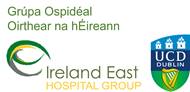 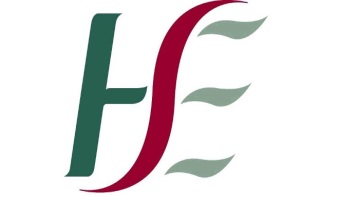 APPLICATION FORMGrade VIII Finance Manager, Wexford General Hospital / Ireland East Hospital GroupCampaign Ref: IEHG.FM.WGH.06.19All questions in this application form must be completed to ensure your application can be considered.It is preferable that Application Forms are typed.   Where this is not possible please complete the form in block capitals.Applications can only be accepted in Microsoft Word or PDF document format.   Applications stored on personal online storage sites, e.g. Onedrive, Cloud, Dropbox, Google Drive etc or in other file formats e.g.Google Docs cannot be accepted.  When submitting your application by email check that your application is attached as an attachment (not a link to an on line storage site e.g. Google Drive).The Job Specification for this role provides you with useful information about the requirements of this post. It is important to ensure your experience and skills match the requirement of the role advertised.If you are invited for interview you may take a 'hard' copy (or 'paper' copy) of your application form with you.  Mobile devices are not permitted for use during your interview. The Ireland East Hospital Group will run this campaign in compliance with the Code of Practice prepared by the Commission for Public Service Appointments (CPSA). The Codes of Practice are available on the CPSA website www.cpsa.ie. The Ireland East Hospital Group is an Equal Opportunities Employer.The Ireland East Hospital Group recognises its responsibilities under the Data Protection Acts 1998-2003 and the General Data Protection Regulation 2018, and the Freedom of Information Act 2014. APPLICANT DETAILSEuropean Economic Area (EEA)Are you an EEA (European Economic Area) National?  Yes       No  If you are a non-EEA citizen you must provide the requested documentation to support your application. Please see Appendix 2 of the ‘Additional Campaign Information’ document for further information and for a definition of an EEA National.In order to help us gauge the efficiency of our advertising strategy for this campaign, we would appreciate if you indicated below where you saw the campaign advertised. ++ More than one indication is allowed.Superannuation SchemesPlease indicate in the table below if you are currently in receipt of a Voluntary Early Retirement or Ill Health Early Retirement Pension from any of the Public Health Superannuation Schemes or any other Public Sector Superannuation Scheme listed at 1-5 below.If you have answered ‘yes’ in relation to being in receipt of a Voluntary Early Retirement or Ill Health Early Retirement pension from any of the above Superannuation Schemes please refer to Appendix 4 in ‘Additional Campaign Information’ for further details. Current Contractual StatusI am currently a HSE employee*		Yes  		No I am currently a Tusla employee*		Yes  		No If yes, please give details: _________________________________________________________________If you answered yes to the above question, please choose the option below which best matches your current contractual status:I have a permanent contract	orI have a temporary contract	 *HSE / Tusla Employee = you are a direct employee of the HSE or Tusla and not in a post funded or partially funded by the HSE or TuslaProficiency in IrishCandidates will be afforded the added opportunity to demonstrate their ability to perform the duties of the office through Irish.  This assessment will be on a pass/fail basis and will not disturb the marks awarded in the selection process.  Where vacancies arise for which proficiency in Irish is a management requirement, the HSE will offer such posts in order of merit to candidates who have successfully passed the Irish assessment.  Please indicate if you wish to undertake an Irish assessment exam. Yes       / No  EDUCATIONAL ACHIEVEMENTSPlease list your second level and any (additional) third level educational achievements. CAREER OVERVIEWPlease ensure your full career history is clearly outlined below (e.g. if you took a career break, spent time out of work, please include this information so there are no gaps in your career history from when you left full-time education to present date).Detailed Career History - please begin by listing the most recent first.ELIGIBILITY CRITERIAPlease indicate below how your professional experience meets the eligibility criteria for this post.  Please note that if you omit information in this section pertinent to the eligibility criteria you will be deemed ineligible and subsequently not called forward to interview.  This section will be assessed by a board of Senior Managers to consider your experience as it is relevant to the eligibility criteria.  Information you provide in this section will be used as part of a shortlisting exercise and may be discussed in more depth at interview, should you be called to one.Please provide clear, detailed answers that demonstrate the depth and breadth of your experience in each area below, reflective of the requirements of this post.Each section below must be completed.  As you complete each section we recognise there will be an overlap in the employer and date periods. Candidates must at the latest date of application demonstrate membership of a recognised or prescribed accountancy body such as ACCA, CPA, ACMA, CIMA, ACA or equivalent.A guide to completing competency questions is available in Appendix 2 of this application form.  It is strongly recommended that you read the guide before completing this section of your application form.In the spaces below, briefly describe what you consider to be a good example of demonstrating your ability in each of the skill areas 1-3. A summary definition of each of skill areas is provided for your information. This is a summary of what we mean by each skill heading. Please provide the information in the format requested at (a), (b), and (c) on the “Information on completing the Competency Questions” Section. Remember anything you say may be used as part of a shortlisting/ranking exercise and may be discussed in more depth at interview, should you be called to one.Candidate Name: ________________________       Candidate Reference No: ______________________                                                                                 Organisation ChartWe would appreciate it if you would forward a copy of an organisation chart indicating your current position within the Senior Management team in your organisation.There is no fixed requirement here in terms of format, and we will accept whatever format is convenient for yourself (e.g. an existing published chart from your organisations website / annual report), but we would emphasise that the selection panel have requested this to help them understand your level within your current / most recent organisation and your positioning relative to other senior managers. If you do not have access to a corporate chart you may find the template below useful.It you are independent or have not been part of an organisation recently, a chart is not necessary.Organisation Chart TemplateGeneral DeclarationIt is important that you read this Declaration carefully and then sign it in the space below.Part 1: Obligations Placed on Candidates who participate in The Recruitment Process.The Public Service Management (Recruitment and Appointments) Act 2004 and Public Service Management (Recruitment and Appointments) Amendment Act 2013 makes very specific provisions in relation to the responsibilities placed on candidates who participate in recruitment campaigns and these are detailed in Section 4 of the Code of Practice issued under the Act.  These obligations are as follows:Any canvassing by or on behalf of candidates shall result in disqualification and exclusion from the recruitment process. Candidates shall not:knowingly or recklessly make a false or a misleading applicationknowingly or recklessly provide false information or documentationcanvass any person with or without inducementsimpersonate a candidate at any stage of the processknowingly or maliciously obstruct or interfere with the recruitment processknowingly and without lawful authority take any action that could result in the compromising of any test material or of any evaluation of itinterfere with or compromise the process in any wayAny person who contravenes the above provisions, or who assists another person in contravening the above provisions, shall be guilty of an offence.It is the policy of the HSE to report any such above contraventions to An Garda Siochana.In addition, where a person found guilty of an offence was or is a candidate at a recruitment / selection process, then, in accordance with the Public Service Management (Recruitment and Appointments) Act 2004 and Public Service Management (Recruitment and Appointments) Amendment Act 2013.where he / she has not been appointed to a post, he / shall be disqualified as a candidate; andwhere he / she has been appointed as a result of that process, he / she shall forfeit that appointmentPart 2Declaration: “I declare that to the best of my knowledge and belief there is nothing in relation to my conduct, character or personal background of any nature that would adversely affect the position of trust in which I would be placed by virtue of my appointment to this position.  I hereby confirm my irrevocable consent to the Health Service Executive to the making of such enquiries, as the Health Service Executive deems necessary in respect of my suitability for the post in respect of which this application is made.I hereby accept and confirm the entitlement of the Health Service Executive to reject my application or terminate my employment (in the event of a contract of employment having been entered into) if I have omitted to furnish the Health Service Executive with any information relevant to my application or to my continued employment with the Health Service Executive or where I have made any false statement or misrepresentation relevant to this application or my continuing employment with the Health Service Executive.Furthermore, I hereby declare that all the particulars furnished in connection with this application are true, and that I am aware of the qualifications and particulars for this position.  I understand that I may be required to submit documentary evidence in support of any particulars given by me on my Application Form.  I understand that any false or misleading information submitted by me will render me liable to automatic disqualification or render me liable to dismissal, if employed.”Failure to sign application will render it invalid.Signed:(Name of Applicant)         Date: REFERENCESPlease give three referees (including your current employer).  Please ensure that the referees you provide are from a professional perspective.  We retain the right to contact all previous employers.  Do you wish us to contact you prior to contacting your referees? Yes       / No  1. Name and Job Title of Referee: Dates From-To (MM/YY- MM/YY): Professional Relationship to Candidate:			Postal Address: Telephone Contact Details:   Mobile: 			Landline: Email Address:2. Name and Job Title of Referee: Dates From-To (MM/YY- MM/YY): Professional Relationship to Candidate:			Postal Address: Telephone Contact Details:   Mobile: 			Landline:Email Address:3. Name and Job Title of Referee: Dates From-To (MM/YY- MM/YY): Professional Relationship to Candidate:			Postal Address: Telephone Contact Details:   Mobile: 			Landline:Email Address:APPLICANT CHECKLISTIf all required details / documentation (as below) are not submitted with your application we will be unable to process your application to the next stage of the process i.e. short listing / interview. Closing Date & Time5pm Tuesday 25th June 2019Return Application Forms ToPaula Lawler, Group Director of Human Resources, Ireland East Hospital Group. Email: recruitment@iehg.ie Anticipated Interview Date(s)June/July 2019Position Applied For:Grade VIII Finance Manager, Wexford General HospitalCampaign Reference No.:IEHG.FM.WGH.0619Personal DetailsFirst Name:Last Name:Postal Address for Correspondence:Postal Address for Correspondence:Postal Address for Correspondence:Mobile Telephone (mandatory):Contact Telephone No. 2:Email Address (mandatory):(You may provide more than one)Drivers Licence:(Please state type & category)Drivers Licence:(Please state type & category)LinkedInHSE Website Word of mouth – my manager/colleagueNotification from HSE Talent PoolPublic Jobs NewspapersWebsites Other – please say whichYesNoLocal Government Superannuation Scheme (LGSS)Health Service Executive Employee Superannuation  SchemeVoluntary Hospital’s Superannuation Scheme (VHSS)Nominated Health Agencies Superannuation Scheme (NHASS)Other Public Service Superannuation SchemeIf yes, please provide further details:_______________________________________________________DatesFrom/ToEducational InstitutionConferringBodyCourse of StudyQualification AchievedGrades AchievedFromToTitleEmployerJob Title: Grade/ Management Level (if applicable):Job Title: Grade/ Management Level (if applicable):Employer(s) & Department Name:Employer(s) & Department Name:From (00/00):To(00/00):Main Roles & Responsibilities:Main Roles & Responsibilities:Job Title: Grade/ Management Level (if applicable):Job Title: Grade/ Management Level (if applicable):Employer(s) & Department Name:Employer(s) & Department Name:From (00/00):To(00/00):Main Roles & Responsibilities:Main Roles & Responsibilities:Job Title: Grade/ Management Level (if applicable):Job Title: Grade/ Management Level (if applicable):Employer(s) & Department Name:Employer(s) & Department Name:From (00/00):To(00/00):Main Roles & Responsibilities:Main Roles & Responsibilities:Job Title: Grade/ Management Level (if applicable):Job Title: Grade/ Management Level (if applicable):Employer(s) & Department Name:Employer(s) & Department Name:From (00/00):To(00/00):Main Roles & Responsibilities:Main Roles & Responsibilities:Job Title: Grade/ Management Level (if applicable):Job Title: Grade/ Management Level (if applicable):Employer(s) & Department Name:Employer(s) & Department Name:From (00/00):To(00/00):Main Roles & Responsibilities:Main Roles & Responsibilities:Membership of Recognised or Prescribed Accountancy BodyMembership(Please State Body)Date EnrolledI currently hold membership of a recognised or prescribed Accountancy Body such as ACCA, CPA, ACMA, CIMA, ACA I currently hold membership of an equivalent recognised or prescribed Accountancy Body other than listed above.2. Please demonstrate your senior post-qualification experience in a large complex organisation with multiple stakeholders, as relevant to the role.2. Please demonstrate your senior post-qualification experience in a large complex organisation with multiple stakeholders, as relevant to the role.Date(s) from – Date(s) toEmployer(s) & Department Name3. Please demonstrate your experience of finance and budgeting systems in a large organisation, as relevant to the role.3. Please demonstrate your experience of finance and budgeting systems in a large organisation, as relevant to the role.Date(s) from – Date(s) toEmployer(s) & Department NameCompetency Questions 1 - 31. Managing and Delivering Results (Operational Excellence)The effective Grade VIII Finance Manager demonstrates excellent organisational and time management skills to meet objectives within agreed timeframes and achieve quality results. S/he demonstrates strong evidence of excellent financial planning and expenditure management. S/he demonstrates the ability to improve efficiency within the working environment and the ability to evolve and adapt to a rapid changing environment.In the space below, please give an example of a situation where you best demonstrated your ability in this area2. Critical Analysis, Problem Solving and Decision MakingThe effective Grade VIII Finance Manager demonstrates excellent analytical skills to enable analysis, interpretation of data and data extraction from multiple data sources. S/he demonstrates effective problem solving in complex environments. S/he demonstrates the ability to evaluate complex information from a variety of sources and make effective decisions.In the space below, please give an example of a situation where you best demonstrated your ability in this area3. Leadership, Direction and Teamwork SkillsAn effective Grade VIII Finance Manager demonstrates the ability to lead, organise and motivate teams to the confident delivery of excellent services and service outcomes.  S/he demonstrates the ability to work with multi-disciplinary team members and other stakeholders to facilitate high performance, developing and achieving clear and realistic objectives. S/he demonstrates the ability to support, supervise, develop and empower staff in changing work practices in a challenging environment within existing resources.In the space below, please give an example of a situation where you demonstrated your ability in this area.Mobile Telephone NumberEmail AddressPostal AddressMandatoryThat the information you have provided in the Eligibility Criteria section clearly shows how your experience matches the requirements.  Dates should be clearly indicated i.e. DD/MM/YY, qualification titles etc.MandatoryWork Permit Documentation (if relevant to non-EEA applicants). Please refer to Appendix 2 of the Additional Campaign information document for details of documentation required.MandatoryApplication is submitted by the closing date and time and that you have used the campaign reference in the subject line of your email.MandatoryThat you have downloaded and saved the Job Specification and Additional Campaign Information for future reference.That you have downloaded and saved the Job Specification and Additional Campaign Information for future reference.That you have downloaded and saved the Job Specification and Additional Campaign Information for future reference.